AUTORISATION DE SOUTENANCEMEMOIRE DE MASTER ACADEMIQUEEN ……………………………….Promotion …………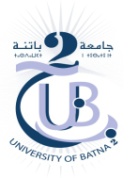 REPUBLIQUE ALGERIENNE DEMOCRATIQUE ET POPULAIREMINISTERE DE L'ENSEIGNEMENT SUPERIEURET DE UNIVERSITE BATNA 2 MOSTEFA BEN BOULAIDINSTITUT HYGIENE & SECURITE Département environnement TEL / FAX : 213 (0)33 23 01 43Thème……………………………………………………………………………………………………………………………………………………………………………………………………………………Résumé (5 lignes max)………………………………………………………………………………………………………………………………………………………………………………………………………………………………………………………………………………………………………………………………………………………………………………………………………………………………………………………………………………………………………………………………………………………………………………………………………………………………………………………………………………………………………………………………………………………………………………………………………………………………………………………………………………………………………………………………………………………………………………………………Nom et Prénom de l’étudiant Numéro d’inscription ……………………………………………..……………………………………………..……………………………………………..……………………………………………..……………………………………………..……………………………………………..EncadreurEncadreurNom et PrénomGradeDépartement Avis & SignatureDate Responsable de l’Equipe de Formation MasterResponsable de l’Equipe de Formation MasterNom et PrénomGradeDépartement Avis & SignatureDate 